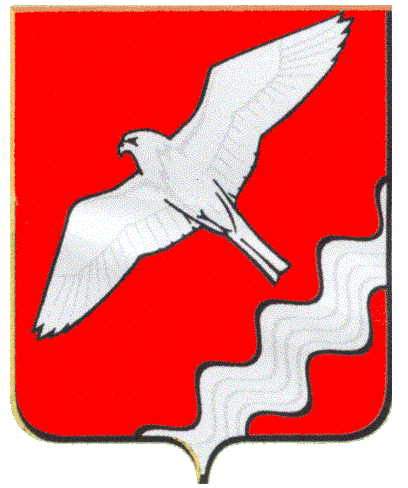 РЕВИЗИОННАЯ  КОМИССИЯМУНИЦИПАЛЬНОГО ОБРАЗОВАНИЯКРАСНОУФИМСКИЙ ОКРУГ                                                        РАСПОРЯЖЕНИЕ       от   21 декабря 2022 г.  № 77                    г. Красноуфимск                                       Об   утверждении   плана   работыкомиссии по противодействии  коррупции на 2023 год в Ревизионной комиссии   МО Красноуфимский  округ      В соответствии с Федеральным законом «Об общих принципах организации местного   самоуправления в Российской Федерации от 06 октября 2003 года №131-ФЗ, статьями 20,32 Устава Муниципального образования Красноуфимский округ и Положения о комиссии по противодействии коррупции, утвержденного распоряжением Ревизионной    комиссии    МО Красноуфимский округ от 25.05.2015 №20     1.Утвердить план работы комиссии    по противодействию коррупции на 2023 год в Ревизионной    комиссии   МО Красноуфимский округ (прилагается).    2. Опубликовать настоящее распоряжение  на официальном сайте Ревизионной комиссии   МО Красноуфимский округ, в сети Интернет.    3. Контроль за исполнением настоящего распоряжения оставляю за собой.Председатель  Ревизионной комиссииМО Красноуфимский округ                                                                           И.Г.Тебнева                                                    Планаработы   Комиссии по противодействию   коррупции в Ревизионной комиссии МО Красноуфимский   округ на 2023 год.№ п/п Наименование   мероприятияИсполнительСрок  исполнения1.Осуществление Ревизионной комиссией МО Красноуфимский округ  финансового контроля  за эффективным и целевым расходованием  средств местного  бюджетаПредседатель Ревизионной комиссии, инспектора Ревизионной комиссиив течение 2023 года2.Проведение  экспертизы  муниципальных правовых актов   и их проектов в целях  выявления  в них положений, способствующих   созданию   условий  для  проявления коррупцииПредседатель Ревизионной комиссии, инспектора Ревизионной комиссиив течение  2023 года3.Проведение  заседаний  комиссии  по противодействию  коррупции в  Ревизионной  комиссии  МО Красноуфимский округ   Председатель Ревизионной комиссииежеквартально в 2023 году.4.Взаимодействие с органами местного самоуправления, правоохранительными органами, средствами массовой информации, в том числе общественными объединениями, участвующими в реализации антикоррупционной политики, по вопросам противодействия   коррупцииПредседатель Ревизионной комиссии, инспектора Ревизионной комиссиив   течение  2023 года5.Обеспечение постоянного обновления     информации  по   противодействию  коррупции  на  официальном  сайте  Ревизионной  комиссией МО Красноуфимский округ   Инспектор  Ревизионной комиссиив течение 2023 года6.Подготовка, изменения и дополнения   нормативно- правовых  актов по вопросам   организации   и реализации   мероприятий, касающихся  антикоррупционной политикиПредседатель Ревизионной комиссиипо мере необходимости7.Разработка  и утверждение  Плана   работы  комиссии по  противодействию  коррупции   в  Ревизионной  комиссии  МО Красноуфимский округ   на 2024 год и размещений сайте Ревизионной комиссии МО  Красноуфимский   округ.Председатель Ревизионной комиссииIV  квартал   2023 года8.Отчёт   о деятельности  Ревизионной  комиссией МО Красноуфимский округ    по   противодействию  коррупции  за 2022 год.Комиссия по противодействию  коррупции в  Ревизионной комиссии     до  01.02.20239.Публикация  отчета о  деятельности  комиссии  по противодействию   коррупции  в  Ревизионной комиссии  МО  Красноуфимский   округ   за 2022год на   сайте Ревизионной комиссии МО  Красноуфимский   округ.Председатель Ревизионной комиссиив 1 квартале  202310. Направление   отчета деятельности  комиссии  по противодействию   коррупции  в  Ревизионной комиссии  МО  Красноуфимский   округ   за 2022год в  Комиссию по координации  работы по противодействию коррупции в МО Красноуфимский округ  Председатель Ревизионной комиссиив 1 квартале  202311.Организация функционирования  системы «Телефон доверия»  на сайте Ревизионной комиссии МО  Красноуфимский   округ для получения информации о фактах коррупции.Председатель Ревизионной комиссии, инспектора Ревизионной комиссиив течение  2023 года